Восьмая сессия Собрания  депутатов муниципального образования «Килемарский муниципальный район»Республики Марий Элшестого созываРЕШЕНИЕСобрания депутатовмуниципального образования«Килемарский муниципальный район»                             от 02 сентября 2015 года О внесении изменений в решение Собрания депутатов муниципального образования «Килемарский муниципальный район» от 19 марта 2014 года № 300 В соответствии с частью 6 статьи 66 Федерального закона от 29.12.2012 года № 273-ФЗ «Об образовании в Российской Федерации» Собрание депутатов муниципального образования «Килемарский муниципальный район»     р е ш а е т:Внести изменения в решение Собрания депутатов муниципального образования «Килемарский муниципальный район» от 19 марта 2014 года № 300 «О внесении изменений в решение Собрания депутатов муниципального образования «Килемарский муниципальный район» от 20 декабря 2005 года № 151 «Об утверждении Положения об отделе Образования и молодежи администрации муниципального образования «Килемарский муниципальный район» путем принятия Положения в новой редакции» (приложение № 1).Обязанность по регистрации изменений в Положение «О Муниципальном учреждении «Отдел образования и молодежи администрации муниципального образования «Килемарский муниципальный район» возложить на руководителя Муниципального учреждения «Отдел образования и молодежи администрации муниципального образования «Килемарский муниципальный район» Обухову Т.В.Настоящее решение обнародовать на официальном сайте администрации Килемарского муниципального района в информационно-телекоммуникационной сети «Интернет».Глава муниципального образования«Килемарский муниципальный район»Председатель Собрания депутатов				               Н. Сорокинпгт. Килемары, 2015 г.№ Изменения в Положение  о Муниципальном учреждении «Отдел  образования и молодежиадминистрациимуниципального образования «Килемарский муниципальный район»Республика Марий ЭлКилемарский районпгт. Килемары2015 год                                                                                                    ПРИЛОЖЕНИЕ № 1к решению Собрания депутатовКилемарского муниципального                                                                                                   района                                                                                                        от 02 сентября 2015 года № Изменения в Положение о Муниципальном учреждении «Отдел образования и молодежи администрации муниципального образования «Килемарский муниципальный район»подпункт 6 подпункта 2.2.2 пункта 2.2. изложить в следующей редакции:«совместно с родителями (законными представителями) несовершеннолетнего обучающегося, достигшего возраста пятнадцати лет, отчисленного из образовательной организации, не позднее чем в месячный срок принимает меры, обеспечивающие получение несовершеннолетним обучающимся общего образования.»;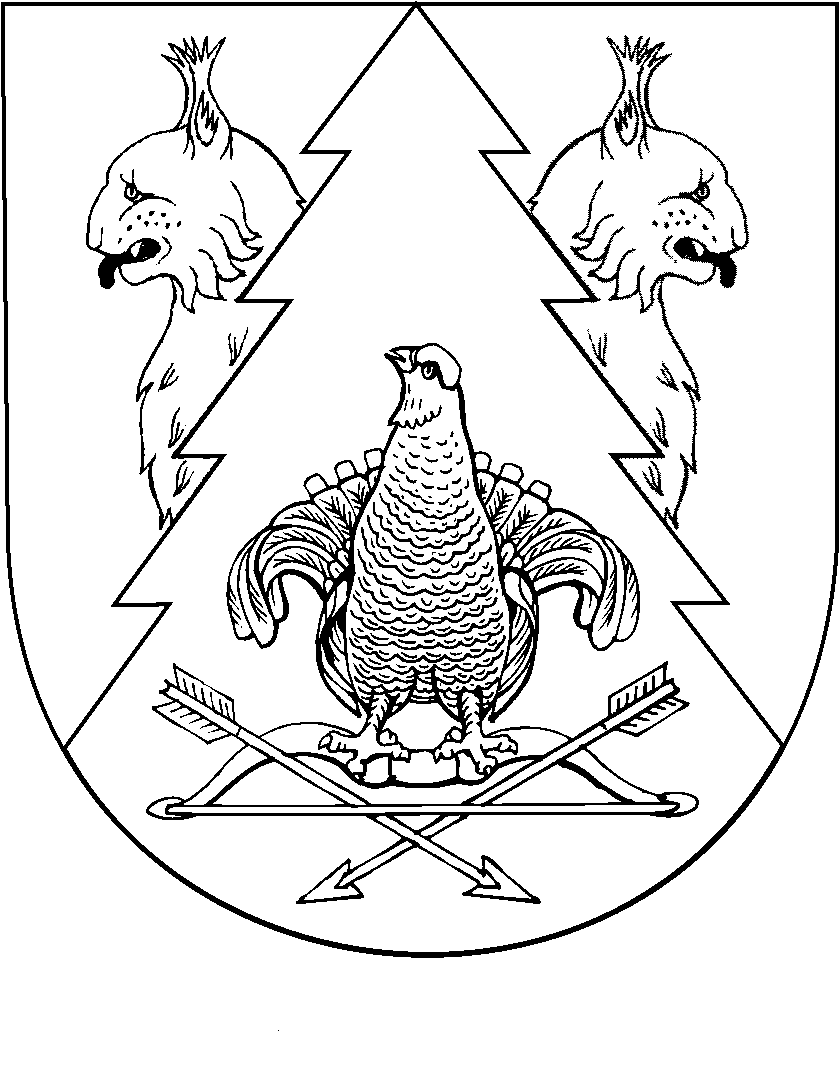 